ИНФОРМАЦИОННАЯ СПРАВКАУчителя ГБОУ «Инженерно-технологическая школа № 777» Санкт-Петербурга при проведении учебных занятий обеспечивают здоровьесберегающую образовательную среду за счет следующих приемов и технологий:Рациональное использование информационных и технических средств обучения в соответствия с нормами СанПиНФизические разминки с целью снижения утомляемости;Организация учебного процесса в соответствии с психофизическими особенностями школьников (учет разных каналов восприятия информации обучающимися);Приемы арттерапииОпыт работы по данному направлению был представлен педагогами на разных уровнях:Директор ГБОУ «ИТШ №777»                                                                    В.В. КнязеваСанкт-Петербурга ПРАВИТЕЛЬСТВО САНКТ-ПЕТЕРБУРГАКОМИТЕТ ПО ОБРАЗОВАНИЮГосударственное бюджетное общеобразовательное учреждение «Инженерно-технологическая школа 
№777» Санкт-Петербурга197345, Санкт-Петербург, Лыжный переулок, дом 4, корпус 2, строение 1  E-mail: info.itsh777@obr.gov.spb.ruИНН/КПП 7814712962/781401001ОГРН 1177847375639ДатаФИО педагогатемамероприятиеШкольный уровень - https://school777.spb.ru/news/2386Школьный уровень - https://school777.spb.ru/news/2386Школьный уровень - https://school777.spb.ru/news/2386Школьный уровень - https://school777.spb.ru/news/2386Школьный уровень - https://school777.spb.ru/news/238631.03.2022Громова С.В., Ширяева А.П. Казиева Е.В.Здоровьесберегающие технологии на современном уроке«Активизация познавательной деятельности на уроках при помощи современных образовательных технологий»Региональный уровень - https://school777.spb.ru/news/2042 Региональный уровень - https://school777.spb.ru/news/2042 Региональный уровень - https://school777.spb.ru/news/2042 Региональный уровень - https://school777.spb.ru/news/2042 Региональный уровень - https://school777.spb.ru/news/2042 24.12.2021Тетерина А.А.«Система работы по формированию культуры здорового питания: успешные практики реализации программы воспитания и просветительской деятельности с обучающимися»XVI городская научно-практическая конференция «Служба здоровья образовательных учреждений Санкт-Петербурга: основные аспекты организации здорового питания»24.12.2021Бик А.Ф,«Развитие культуры здорового питания школьников»XVI городская научно-практическая конференция «Служба здоровья образовательных учреждений Санкт-Петербурга: основные аспекты организации здорового питания»Всероссийский уровень - https://school777.spb.ru/news/858 Всероссийский уровень - https://school777.spb.ru/news/858 Всероссийский уровень - https://school777.spb.ru/news/858 Всероссийский уровень - https://school777.spb.ru/news/858 Всероссийский уровень - https://school777.spb.ru/news/858 20.11.2020Шушаков Максим АндреевичЗдоровьесозидающие технологии в урочной деятельности в высокотехнологичной школеВебинар на тему «Формирование здоровьесозидающей среды в условиях высокотехнологичной среды образовательной организации»20.11.2020Бик Алевтина ФедоровнаЗдоровьесозидающие технологии во внеурочной деятельности на начальном уровне образованияВебинар на тему «Формирование здоровьесозидающей среды в условиях высокотехнологичной среды образовательной организации»20.11.2020Тетерина Анастасия Андреевна Сопровождение деятельности участников образовательных отношений по созданию здоровьесозидающей среды ГБОУ «ИТШ № 777»Вебинар на тему «Формирование здоровьесозидающей среды в условиях высокотехнологичной среды образовательной организации»Всероссийский уровень - https://school777.spb.ru/news/675 Всероссийский уровень - https://school777.spb.ru/news/675 Всероссийский уровень - https://school777.spb.ru/news/675 Всероссийский уровень - https://school777.spb.ru/news/675 25.09.2020Тетерина А.А.«Опыт здоровьесозидающего образования в современных условиях»XII Всероссийского форума «Педиатрия Санкт-Петербурга: опыт, инновации, достижения»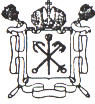 